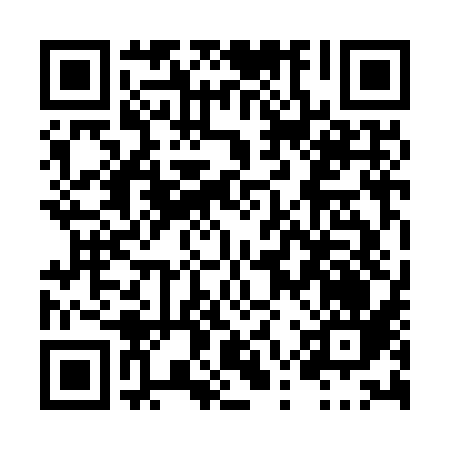 Ramadan times for Rosetta, EgyptMon 11 Mar 2024 - Wed 10 Apr 2024High Latitude Method: NonePrayer Calculation Method: Egyptian General Authority of SurveyAsar Calculation Method: ShafiPrayer times provided by https://www.salahtimes.comDateDayFajrSuhurSunriseDhuhrAsrIftarMaghribIsha11Mon4:454:456:1312:083:316:046:047:2212Tue4:444:446:1212:083:316:056:057:2313Wed4:434:436:1112:083:326:056:057:2414Thu4:424:426:0912:073:326:066:067:2415Fri4:404:406:0812:073:326:076:077:2516Sat4:394:396:0712:073:326:076:077:2617Sun4:384:386:0612:073:336:086:087:2618Mon4:364:366:0412:063:336:096:097:2719Tue4:354:356:0312:063:336:096:097:2820Wed4:344:346:0212:063:336:106:107:2921Thu4:324:326:0112:053:336:116:117:2922Fri4:314:315:5912:053:336:116:117:3023Sat4:304:305:5812:053:346:126:127:3124Sun4:284:285:5712:043:346:136:137:3225Mon4:274:275:5512:043:346:136:137:3226Tue4:254:255:5412:043:346:146:147:3327Wed4:244:245:5312:043:346:156:157:3428Thu4:234:235:5212:033:346:156:157:3529Fri4:214:215:5012:033:346:166:167:3530Sat4:204:205:4912:033:346:176:177:3631Sun4:194:195:4812:023:346:176:177:371Mon4:174:175:4712:023:346:186:187:382Tue4:164:165:4512:023:346:196:197:393Wed4:144:145:4412:013:356:196:197:394Thu4:134:135:4312:013:356:206:207:405Fri4:114:115:4212:013:356:216:217:416Sat4:104:105:4112:013:356:216:217:427Sun4:094:095:3912:003:356:226:227:438Mon4:074:075:3812:003:356:236:237:439Tue4:064:065:3712:003:356:236:237:4410Wed4:044:045:3612:003:356:246:247:45